                                        CURRICULUM VITAESATHISHKUMARHAAD PASSEDRegistered Nurse with DHA Eligibility LetterData flow Barcode	ACLS & BLS Certified with AHAMobile No	:    C/o 0501685421E-mail ID	:  sathishkumar.311266@2freemail.com CAREER OBJECTIVES                                                   To work in an environment that motivates excellence, passion for work and loyalty towards the organization that will strengthen my personal character.TOTAL YEARS OF EXPERIENCE        :    5 Years 6 monthCHETTINAD HOSPITAL, CHENNAI,11th Sep 2014 – 14th Nov 2016Emergency trauma care Registered Nurse (1200 Bedded)SODEXO INTERNATIONALS, DUBAI, 8th Feb 2014 – 12th Jul 2014.                                       Kandahar Project, USA base. Registered NurseR.K NURSING HOME HOSPITAL, CHIDAMBARAM, Male Nurse ( 100 Bedded )                                       Emergency Room -5th Sep 2008 to 22nd Jul 2010 & 15th Nov 2012 – 3rd Feb 2014.PROFFESIONAL QUALIFICATIONPROFFESIONAL REGISTRATIONPASSPORT DETAILSPROFICIENCIESResponsible for maintaining registers and standards in the emergency room.Efficiently and knowledgeably provided nursing care to all ER patients, handle intubations, AMBU bag, mechanical ventilation, Defibrillations, AED etc.Administered critical IV medications such as Atropin, Adrenaline, Amiodrane, Adenosine Dopamine, Insulin, Nitro-glycerine and etc.Assisted in the care of multiple traumas, cardiac arrest, pulmonary edema, hypoglycemia, hypertensions, bronchial asthma, CVA stroke codes, and conscious sedations.Administered IV fluids and medications including antibiotics, packed RBC’s and narcotics, while carefully monitoring for side effects or any adverse reactions.Taking blood work, Foleys catheter insertion, inserting peripheral IV’s, Ryle’s tube, minor suturing, gastric lavage etc.Analyzed client ABG’s / metabolic profiles, radiological results and EKG readings.CHARACTER REFERENCEPERSONAL PROFILEName					: Sathishkumar Age & Sex				: 30 Year, Male.Marital Status			               : Single	Nationality				: IndianReligion				: HinduDate of Birth				: 05/06/1986Languages Known			: English, Tamil, and Working Knowledge in Hindi.Visa Status                                             : TouristAvailability for the position               : Immediately                                              DECLARATIONI hereby declare that the information given above is accurate and to the best of my knowledge.Place: DUBAI	                                                                                     Your’s sincerely,Date:  Nov-2016                                                                 (SATHISHKUMAR)	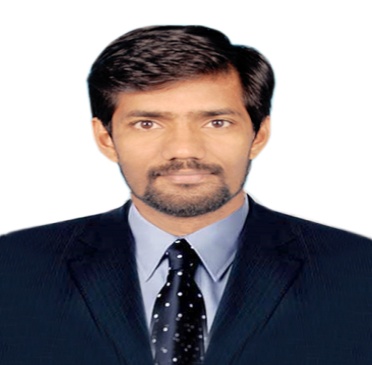 EDUCATIONINSTITUTIONUNIVERSITYYEAR OF PASSINGPERCENTAGEPcBsc NursingSri Vijay Vidyalaya College Of NursingThe Tamilnadu Dr.M.G.R.Medical UniversitySeptember/201265%Diploma in NursingSharmila College Of NursingDirectorate Of Medical Education    June/2008          68%REGISTRATIONCOUNCILYEARREGISTRATION  NUMBERVALIDITYRN-RPTamilnadu Nursing Council20099170706-Aug-2018REGISTERED NURSEDubai Health Authority2016DHA/LS/28102015/52135208-Feb-2017REGISTERED NURSEHealth Authority of Abu Dhabi2016AGN15889725-May-2018ACLSAmerican Heart Association2015877dce638a3bOct-2017BLSAmerican Heart Association20156c39cf69cdaaOct-2017PARTICULARSISSUED PLACEDATE OF ISSUEDATE OF EXPIRYPASSPORTCHENNAI13-Apr-201012- Apr -2020Mrs.Amutha.RN(Chief Nursing Superintendent)Dr.Ashwinprasad, MD, (EM) MRCEM (UK), FICM,Email:amuthaj@chettinadhealthcity.comEmail :drashwin@chettinadhealthcity.com